ODENVILLE ELEMENTARY SCHOOLThe mission of Odenville Elementary School is to create an environment where the school community works together to attain and enhance social, physical, academic, cultural, and emotional development. We advocate high expectations for all students so that they may become productive citizens ready to meet the technological challenges of the 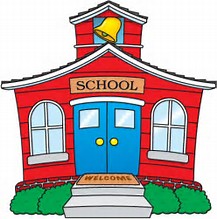                                             21st century.    OES Points of Pride***********************100% Meet State Certification StandardsTitle I SchoolExtended Day After School Program82% of Teachers Hold Advanced Degrees           Pebble Go, Reading A-Z, Math Seeds accessWireless Guest Internet2 Computer Labs with Upgraded TechnologyMultiple IPADS and Laptops in each   ClassroomAccess in IPAD CartAccess to Laptop CartAll classrooms have 21st Century LCD Projectors                                                     Family Enrichment Learning Opportunities                               Safety Enrichment Learning Opportunities                  School Wide Enrichment Writing TeacherProfessional Learning GrantsSpecial Needs and Pre-K PlaygroundKindergarten Kamp for incoming students Tutoring Integrating Interactive Science CurriculumAbility ClubsWOES News TeamPE/Star AmbassadorsPBIS: Positive Behavior Intervention Support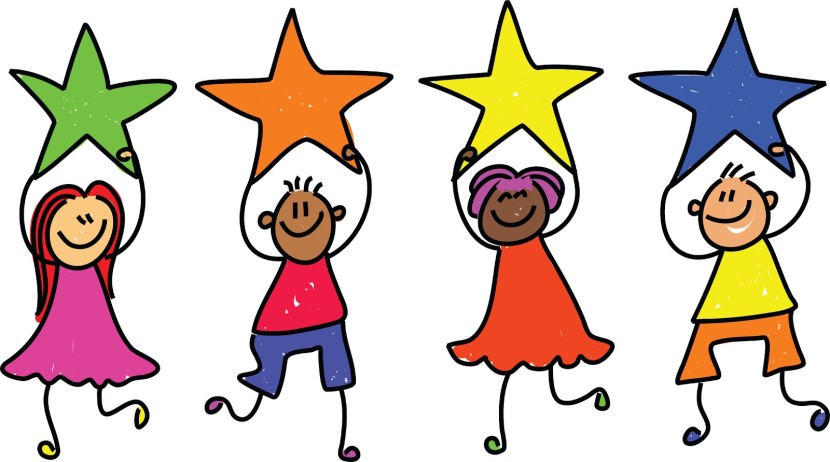 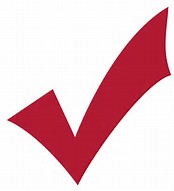         ODENVILLE ELEMENTARY SCHOOL                       CIP GOALS*********************************************Odenville Elementary School students’ will integrate technology into their leaning to research and solve problems, create products, communicate and collaborate.All Odenville Elementary students will show growth on Reading performance bands on Scantron Performance Series. All Odenville Elementary students will show growth on Math performance bands on Scantron Performance Series.All students will demonstrate an understanding of cultural differences while offering family and community involvement opportunities, as well as engaging at risk students through teacher/student mentoring programs. Students will establish higher academic language, vocabulary, skills and proficiency will increase.OES teachers will implement HMH Go Math curriculum and engage students in an interactive approach to cover Alabama State Standards. All teachers will use a variety of strategies to meet their students’ needs, project based, inquiry based, math word walls, and anchor charts. All teachers will implement hands on math investigations and math tubs. All teachers will use small group math instruction to focus on non-mastered number sense skills to meet the needs of Tier II and Tier III students as well as Accelerated Students. All students will participate in Daily Data by organizing data into appropriate data displays. OES will offer family and Community Involvement opportunities; we will also engage students who are at risk through student/staff mentoring programs. All students will learn and apply developmentally appropriate character traits. All students will improve daily attendance.OES will develop objectives that focus on the language domains of reading, writing, speaking at all levels of English Language Proficiency. OES students will demonstrate proficiency by increasing the digital learning environment, as our students will utilize tools that allow collaboration to enhance learning.OES teachers will implement daily lessons following Saxon Phonics lessons and curriculum. Teachers will use letter tiles, decodable books, flash cards, fluency books, and passages to practice, review and master reading and spelling skills. All teachers will implement small group instruction on an as needed basis to meet the need of Tier II and Tier III students as well as Accelerated students. All teachers will utilize 21st Century tools and strategies to improve reading and writing skills. All teachers will engage their students in higher level questioning in which students become problem solvers. 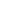 